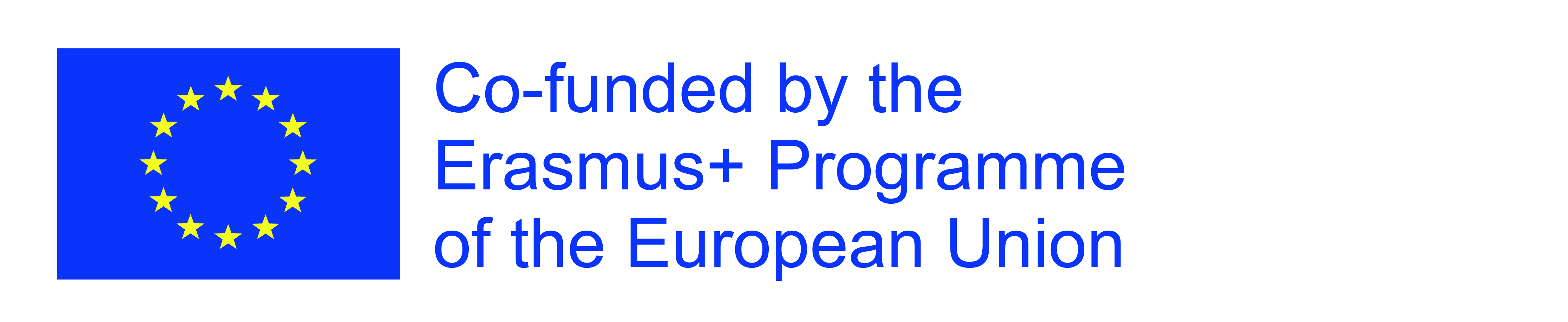 „Erasmus+“ projektasSveikata prasideda šeimoje: Nesaugių šeimų prevencija ir sveikatingumo skatinimas EuropojeProjekto laikotarpis: 01.11.2020-31.10.2022Turinys ir tikslai: Šeimos, kurios yra socialiai nuskriaustos ir kurioms tenka įvairialypė našta, taip pat yra nepalankios sveikatos atžvilgiu. Šešios mūsų projekte dalyvaujančios organizacijos yra iš Vokietijos, Rumunijos, Lietuvos, Austrijos, Italijos ir Jungtinės Karalystės. Kasdienio konsultavimo ir pagalbos teikimo metu nustatyta, kad ypač šių šeimų vaikai ir paaugliai susiduria su įvairiais pavojais sveikatai. Tyrimai parodė, kad skurdas daro poveikį vaikų ir paauglių sveikatai. Nustatyta, kad dėl skurdo dažniau pasitaiko viršsvorio, nelaimingų atsitikimų, diabeto ir koordinacinių sutrikimų. Ankstyvieji patikrinimai ir skiepai taip pat rečiau atliekami tarp vaikų, gyvenančių socialiai remtinose šeimose. Atlikus sveikatos tyrimus prieš pradedant lankyti pradinę mokyklą, nustatyta neproporcingai dažnesnių transporto priemonių koordinavimo ir kalbos sutrikimų atvejų, taip pat padidėjęs ankstyvos intervencijos poreikis. Sudėtingiausia yra tai, kad šios konkrečios socialinės grupės, kurioms, matyt, labiausiai reikia prevencinių priemonių sveikatai skatinti, tokios priemonės taip pat yra sunkiai pasiekiamos. Iki šiol socialiai remtinų šeimų prevencinė sveikatos priežiūra ir sveikatinimosi skatinimas nebuvo pagrindinė projekto partnerių veiklos sritis. Vis dėlto, bendradarbiaudami Europoje, norime šiai temai skirti ypatingą svarbą kasdienėje švietimo ir konsultavimo veikloje. Pavyzdžiui, siekiame bendrauti su kitomis suinteresuotosiomis šalimis dėl prevencinės sveikatos priežiūros ir sveikatinimosi skatinimo svarbos Europos kontekste, taip sukuriant bendrą žinių bazę ir kartu supažindinant su dalyvaujančių valstybių narių gerąja patirtimi. Šiuo tikslu dvejų metų projekto laikotarpiu iš viso bus surengti šeši 2,5 dienų tarptautiniai projektų susitikimai (TPM). Kiekviename iš šių susitikimų dalyvaus apie 20 specialistų iš projekto partnerių. Kad mūsų bendradarbiavimas Europoje būtų veiksmingas ir vietos lygmeniu, taip pat norėtume inicijuoti ir atlikti konkrečių pasiūlymų, susijusių su konsultavimu ir švietimu nepalankioje padėtyje esančių ir skurstančių tėvų sveikatos klausimais, atlikti tyrimą vietos lygmeniu apklausiant šeimas ir išsiaiškinant kiekvienos jų konkrečią situaciją. Darbas su tėvais padės gerinti vaikų ir paauglių informuotumą apie sveikatą, jų šeimų sveikatos įpročius ir sveikatos būklę. Šiuo atžvilgiu mes vadovaujamės „nustatymo metodu“. Tai reiškia, kad konsultacijos ir švietimo pasiūlymai, kuriuos mes inicijuojame tėvams, bus išbandyti, pavyzdžiui, dienos priežiūros centre, konsultavimo centre ar miesto gyvenamajame kvartale. Šeimos perspektyva bus esminis mūsų projekto darbo elementas. Mes tikimės teikti patarimus sveikatos klausimais iš viso apie 350-400 šeimų.. Mes dirbsime individualių konsultacijų srityje, iš vienos pusės, tačiau mes taip pat ketiname įtraukti ir grupinių konsultacijų metodą. Vykdydami savo projektą konkrečiai siekiame skatinti Europos socialinių teisių ramsčio įgyvendinimą politiniu lygmeniu, kaip naują ir pagrindinę Europos Sąjungos strateginę koncepciją. Ypač kalbant apie 11 skirsnį (Vaikų priežiūra ir parama vaikams) ir 16 skirsnį (Sveikatos priežiūra), savo bendru darbu norėtume užtikrinti, kad ramstis taip pat turėtų praktinį poveikį ES piliečiams.Organizacijos partnerės:Caritas Association for the Diocese of Cologne, Germany (Coordination)Asociatia „ Caritas – Asistenta Sociala“ Filiala Organizatiei Caritas Alba Iulia; RomaniaAssociation of Lithuanian Children´s day care centres, Kaunas, LithuaniaPiscesWM LTD, Flitwick, UKFondazione Diocesana Caritas Trieste Onlus, ItalyCaritas Association for the Diocese of Linz, AustriaMinistry of Employment, Health and Social Affairs NRW, Düsseldorf, Germany